Monroe Middle School 7th/8th Grade Supply ListWelcome 7th/8th graders.  We hope you had a wonderful break and are ready for this coming school year.  As you do your school shopping, we’d like you to keep the following supplies in mind, as they will assist you in being successful in all of your classes.  It would be helpful to have them by the end of the first week of school.*Supplies for ALL 7th/8th grade classes:A single 1-1.5 inch binder (used as a general organizational binder to hold supplies, binder paper, planner)Coloring utensils (colored pencils and marker pens)Pens (blue/black)Pencils (mechanical or sharpening)Sharpener with a holder for shavings (if using non-mechanical pencils)College rule binder paper (several reams for the entire year)Thumb drive (can be used in all classes)Scissors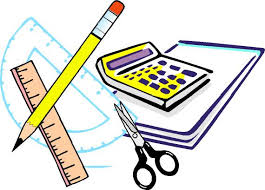 Language Arts/Social StudiesTeachers of these classes will let you know if there are any additional specific supplies needed.Math 100 pg. spiral bound notebookRulerFine point low odor expo marker (for whiteboard graphing) 7th/8th Science 3 rolls of "Scotch" tape3 composition books (not spiral) for entire yearRead 180/ELD/PE/ElectivesTeachers of these classes will let you know if there are any additional specific supplies needed.Optional class donations (greatly appreciated):  Hand sanitizerExtras of the suggested suppliesGlueBoxes of tissueColored copy paper* Families who need financial assistance with school supplies should contact the office.